FAX：0257-22-1441申し込み締切参加申込書 8月19日(金)※多くの団体が参加できるよう、 申し込みの際は各団体1～2名程度の参加にご協力ください。Google formからの申し込みはこちらから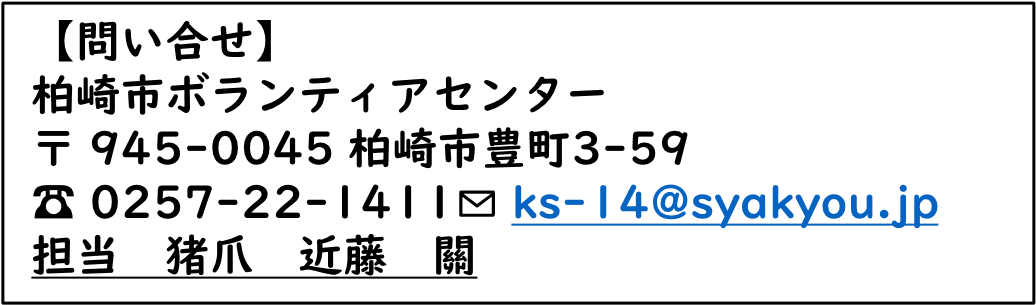 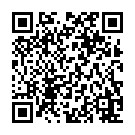 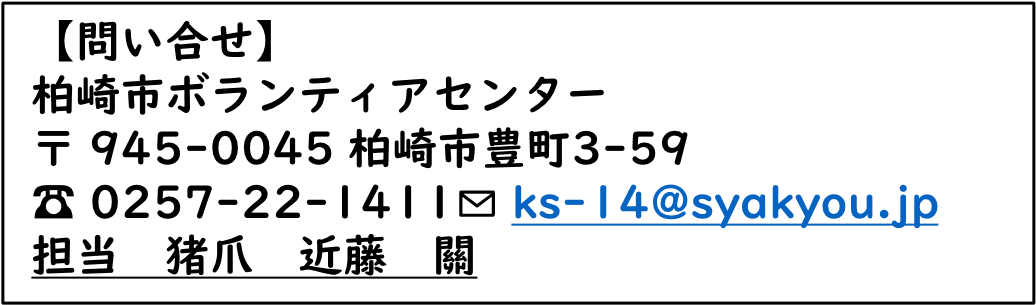 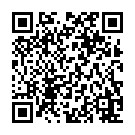 団 体 名（※個人の場合は不要）団 体 名（※個人の場合は不要）参 加 者氏	名参 加 者氏	名①<ﾌﾘｶﾞﾅ>参 加 者氏	名参 加 者氏	名①<氏名>参 加 者氏	名参 加 者氏	名②<ﾌﾘｶﾞﾅ>参 加 者氏	名参 加 者氏	名②<氏名>参加者代表連 絡 先参加者代表〒参加者代表住	所参加者代表E	-	m	a	i	l講師の方への質問講師の方への質問★疑問や不安を解決しましょう★★疑問や不安を解決しましょう★